MoveUP Monthly Ingredient Recipe – June - SmokerAdd Photo (Optional):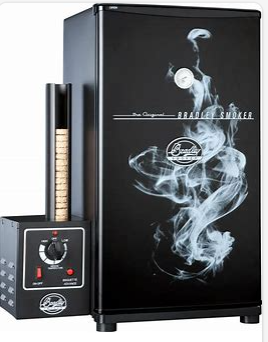 